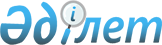 Об организации молодежной практики на 2012 год
					
			Утративший силу
			
			
		
					Постановление Казыгуртского районного акимата Южно-Казахстанской области от 27 января 2012 года № 49. Зарегистрировано Управлением юстиции Казыгуртского района Южно-Казахстанской области 17 февраля 2012 года № 14-6-155. Утратило силу - постановлением акима Казыгуртского района Южно-Казахстанской области от 21 мая 2012 года № 236      Сноска. Утратило силу - постановлением акима Казыгуртского района Южно-Казахстанской области от 21.05.2012 № 236.

      В соответствии со статьей 31 Закона Республики Казахстан от 23 января 2001 года "О местном государственном управлении и самоуправлении в Республике Казахстан", подпунктом 5-7) статьи 7 Закона Республики Казахстан от 23 января 2001 года "О занятости населения" акимат Казыгуртского района ПОСТАНОВЛЯЕТ:



      1. Утвердить согласно приложения перечень работодателей на 2012 год, где в соответствии с потребностью регионального рынка труда будут организованы рабочие места для прохождения молодежной практики.



      2. Контроль за исполнением настоящего постановления возложить на заместителя акима района Тагаеву Г.



      3. Настоящее постановление вводится в действие по истечении десяти календарных дней после дня его первого официального опубликования.      Аким района                                Т.С.Алиев

Утвержден

постановлением акимата

Казыгуртского района

от 27 января 2012 года № 49       Перечень работодателей, организующих рабочие места для прохождения молодежной практики на 2012 год 
					© 2012. РГП на ПХВ «Институт законодательства и правовой информации Республики Казахстан» Министерства юстиции Республики Казахстан
				п/пНаименование работодателяПрофессия (специальность)Количество организуемых рабочих местРазмер месячной заработной платы (в тенге)Продолжительность молодежной практики (в месяцах)1Товарищество с ограниченной ответственностью «Қазығұрт нұры»программист12600062Товарищество с ограниченной ответственностью «Алтынтөбе»экономист12600062Товарищество с ограниченной ответственностью «Алтынтөбе»агроном12600063 Частное учреждение Ясли-сад «Ай-Шолпан»психолог12600063 Частное учреждение Ясли-сад «Ай-Шолпан»педагог12600063 Частное учреждение Ясли-сад «Ай-Шолпан»лечебное дело12600064 Товарищество с ограниченной ответственностью «Казыгурт - проект»строитель конструктор22600065 Производственный кооператив «Байтугел»инженер12600066 Товарищество с ограниченной ответственностью «Компания «Serper Invest»программист 12600066 Товарищество с ограниченной ответственностью «Компания «Serper Invest»финансист 12600066 Товарищество с ограниченной ответственностью «Компания «Serper Invest»юрист12600067 Сельский потребительский кооператив «Қазығұрт»бухгалтер12600067 Сельский потребительский кооператив «Қазығұрт»агроном12600067 Сельский потребительский кооператив «Қазығұрт»землеустроитель12600068 Товарищество с ограниченной ответственностью «Айко и Компания»биотехнолог12600068 Товарищество с ограниченной ответственностью «Айко и Компания»технолог по пищевой промышленности 12600069Казыгуртский районный узел телекоммуникациирадиотехник12600069Казыгуртский районный узел телекоммуникациифинансист126000610 Сельский потребительский кооператив «Қызыл-Дихан»программист 126000610 Сельский потребительский кооператив «Қызыл-Дихан»слесарь по ремонту электрооборудования1260006